ÚSTREDNÝ  KONTROLNÝ  A  SKÚŠOBNÝ  ÚSTAV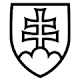 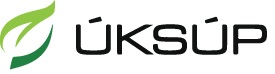 	         POĽNOHOSPODÁRSKY  V BRATISLAVEOdbor ekologickej poľnohospodárskej výrobyNázov a adresa prevádzkovateľa:	registračné číslo: SK-______/______	IČO:______________________________________________________________________________Žiadosť o zrušenie časti / celej* registrácie v ekologickej poľnohospodárskej výrobeŽiadame Vás o výmaz:* kompletne celej registrácie nášho subjektu v ekologickej poľnohospodárskej výrobe (zrušenie registračného čísla) v súlade §9 ods. 2 písm. b) zákona č. 282/2020 Z. z. o ekologickej poľnohospodárskej výrobe v platnom znení,nasledovnej časti registrácie / prevádzky (t.j. miesta výkonu činnosti) v ekologickej poľnohospodárskej výrobe (uveďte relevantný údaj): Uveďte dôvod zrušenia časti / celej registrácie v ekologickej poľnohospodárskej výrobe: V ..........................................., dňa ...............................	___________________________________	Podpis (prípadne aj pečiatka) prevádzkovateľa* zakrúžkujte relevantný údaj